ČETRTEK, 14. 5. 2020Dragi šestošolci,včeraj niste imeli veliko naloge. Rešitve:psevdonim = vzdevekfarovž = župniščepilot = pokončen nosilni gradbeni elementcentrifugiranje = vrtenje pralnega stroja med ožemanjem vode ali skakanje fantov po razredu, direndajarest = zaporpogruntati = razumeti, kaj ima človek za bregomuročiti = popolnoma vplivati na drugegaspužva = gobaDanes pa je vaša naloga naslednja. Vrnili se bomo na pesem Toneta Pavčka Junak. V mojem berilu se nahaja na strani 10. Ko smo se videli na zoomu, smo jo brali. Danes pa boste v zvezke napisali odgovore na vprašanja iz razdelka 'Male učenosti' ter prebrali nekaj o Tonetu Pavčku v razdelku 'Kaj vem o pesniku.' Odgovore dobite v ponedeljek, ker vas v petek čaka malo presenečenje 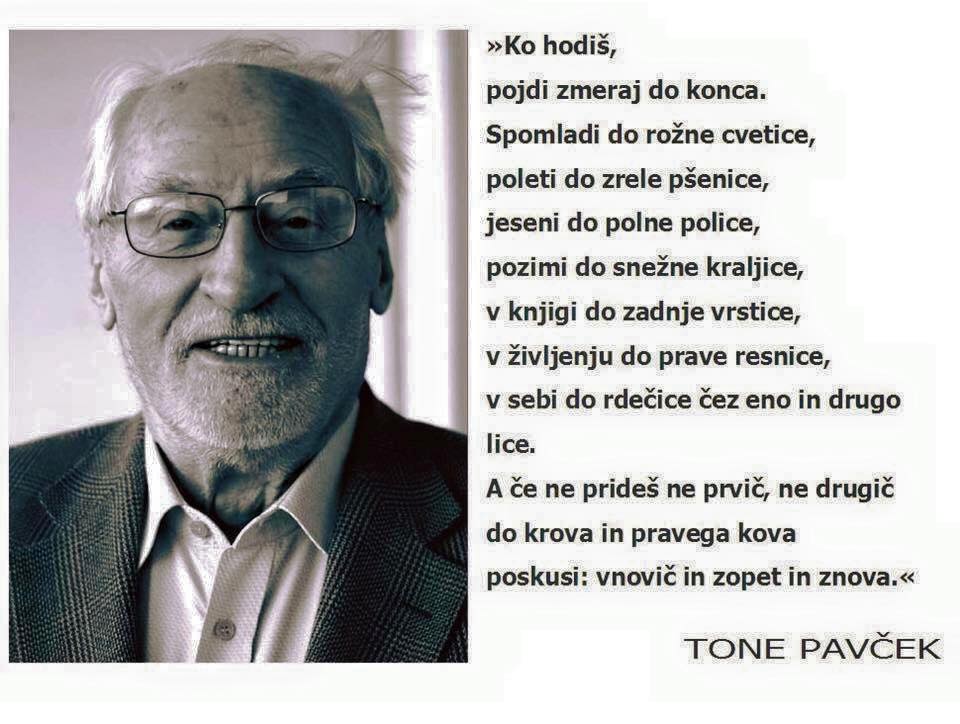 Lep dan vam želim! Učiteljica Urša	